Eckington School                                  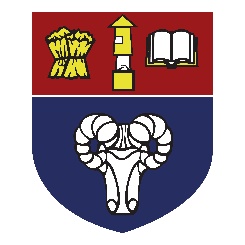 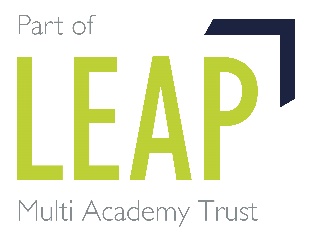 Uniform and Equipment Policy for 2020-2021Achieving ExcellenceAt Eckington School we aspire to ensure that we offer all our students the best start to their adult life whilst promoting our ethos of “Smart Students Keen To Learn” and maintaining high expectations and standards. We strive to ensure all our students aspire to achieve excellence.RationaleOur school uniform reflects government guidance which highlights the valuable role of uniform in contributing to an ethos of high standards, high expectations, achievement and success.Our school uniform plays a vital role in boosting student self-esteem, confidence and in stimulating a sense of pride in the students themselves and in the school.Our school uniform prepares students for the world of work by embedding an understanding of responsibility and identity.Our UniformBlazer, House Badge, Shirt, School Jumper and School TieBlack formal blazer with the school logo.  Sleeves must be rolled down worn at all times. House metal lapel badgePlain white tailored collared shirt long or short sleeved which must be tucked in at all times.Eckington School clip on tieOptional: Plain black V-neck sweater with the school logo.Trousers, Skirts and ShortsFull length plain black conventional tailored trousers / AST school trousers. Any current fashion extremes / trends are not acceptable e.g. leggings, skinny leg trousers, zip pockets or fashion labels are not allowed.Plain black tailored skirt / AST skirt that comes to the knee and is not tight fitting and non-stretch material.Plain black tailored knee-length shorts.  These can only be purchased from the school (April to September only).A plain black belt can be worn with a simple conventional buckle.In all cases black means totally black.Footwear and socks / tightsPlain black formal leather or leather look shoes or ankle boots with a clearly defined block heel. Laces must be black and any decorative detail must be black and discrete. Trainers and pumps are not acceptable.Plain black or white socks,Black or flesh coloured tights.In all cases black means totally black.Headwear, Make Up and JewelleryHats (not caps) and hoods on coats can be worn in inclement weather. No hoods or hats are allowed inside the building.Head scarves can be worn in plain black with plain hijab pins.The only jewellery allowed is a watch and a small pair of studs (one stud in each ear only). Any jewellery should not compromise health and safety.Make up should be kept to a minimum. No excessive make up is permitted. No coloured nail varnish, nail extensions or false eyelashes are allowed.Hair should not be extreme in terms of style, cuts or colour. If you are unsure about this, please contact your child’s Leader of Student Development beforehand.Second Layer RuleStudents are not permitted to wear hoodies / tracksuit tops or sportswear but they may wear an outdoor coat over their school blazer.If a student needs to wear a jumper under their blazer it must be a school jumper with the school logo on it. A school jumper cannot be worn instead of the school blazer.Equipment Needed Every DayEvery student must have:A large school bag or large rucksack that is big enough to hold all books, equipment and PE kitA pencil caseA  black penA purple pen*A pencilA rubberA rulerA school planner*A scientific calculator*A purple pen will be provided by the school. Replacement pens will be provided free of charge. Lost or vandalised pens must be replaced by the student/parent.*A school planner will be issued on the first day that your child starts at the school. If it is damaged or has graffiti on it, students will be required to buy a new one.PE KitAll students must wear:An Eckington School blue polo shirt with logoA pair of plain navy blue shorts or a pair of plain navy blue jogging bottoms or school logo navy blue leggingsA pair of royal blue football socks or short white sports socksSports trainers with non-marking soles (pumps/fashion trainers are not allowed).Optional PE KitRoyal blue Eckington School hoodie with the school logo Football bootsWhere do I buy school uniform?All items of clothing that are personalised to Eckington School such as the school blazer, school jumper, clip on tie and PE kit can be purchased from Pinders. NB - Pinders is based at the Crystal Peaks shopping centre.Failure To Wear The School UniformStudents that arrive to school without the correct uniform will not be allowed to attend lessons on that day. Every effort will be made to ensure that the student is put into correct uniform, including contact with home or items of uniform loaned. If such remedial action is not possible, the student will be put into isolation for the day or until the remedy can be effected.Repeated failure or refusal to wear school uniform will be dealt with under the school’s behaviour policy.Please note that the final decisions made about uniform, and student appearance is at the discretion of the Principal.Sixth Form Dress CodePost-16 students are not expected to wear school uniform. However as role models in the school, we expect students to dress casually but smartly. It must be appropriate for an adult place of work.All students must wear their ID lanyard at all times in school.The Sixth Form dress code does not permit:Ripped or badly worn jeansShort shorts (all shorts must be at knee length and tailored)Football / Rugby Shirts or sports topsT-shirts / tops which are too revealing (crop tops / vest tops)Flip-flops or beach type footwearExtremes of hairstyle / jewelleryTracksuit / soft cotton bottoms/ leggingsOffensive images or logos.The school reserves the right to send home a student who is inappropriately dressed.